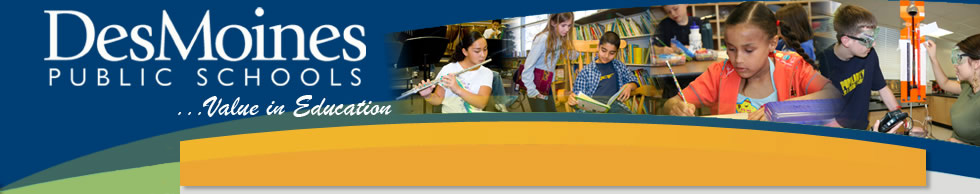 Elementary Mathematics: Daily Math ReviewOctober 31, 20122:30 – 3:45pmAgendaWelcome Professional Development Norms + Meeting RemindersObjectives + ExpectationsDistrict Daily Math Review Expectation: By the end of the first semester, ALL grade 3 – 5 teachers will implement Daily Math Review with Fidelity.By Wednesday, November 28th Expectation: ALL grade 3 – 5 teachers will implement one “round” of Daily Math Review.Daily Math Review Video Example	 	Findley ElementarySentence Starters + Accommodation Forms can be found on the new Elementary Math Website.http://elementarymath.dmschools.org/More…  Daily Math Review  Resources for All GradesCommon Questions + RationaleExample of Daily Math Review from Start to Finish.3 categories, 9 questions per category, 3 key statements, 5 reflection starters and 1 assessment.Your Turn! Create One Full Cycle of Daily Math Review from Start to Finish.3 categories, 9 questions per category, 3 key statements, 5 reflection starters and 1 assessment.Attempt to work quickly. You may want to divide tasks up among your group.Feedback: Notecard Resources: 	New Elementary Math Webpage: http://elementarymath.dmschools.org/       Benchmark Unit Assessments: https://www98.achievedata.com/dmps/\	Prezi Presenation: www.prezi.com	Google Documents: https://accounts.google.com/Contacts: 	 Anna Taggart Elementary Math Coordinator anna.taggart@dmschools.orgDaily Math Review Common Questions1. Do students have to write down the questions?It is highly recommended that the students write down the problems. When a student writes down the problem each day it creates a record of where he or she is successful and errors the student has made. The student is able to reference the past problems to aid his or her future work. If the student only writes down the answers, it will not be a meaningful reference resource for the student. By grade 3, the Balanced Math Framework expects all students to write down the problems.If a student is struggling with writing down the problems, it is acceptable to print off the problems for that student. 2. Daily Math Review is taking more than 15 – 20 minutes – how do I make it quicker?Start small – the students need to learn the routine. Start with 1 – 3 questions until the students understand the routine. Have the key statements off to the side, but where the students can see them so if they finish early – they can begin to write down the key statements. If your students have written down the key statements for a few days, have them recite one instead a writing it.3. We created a list of categories on the Google Doc, but what if I identify a need during the year that is not on my list?The list created during the October 3rd PLC session is not set in stone. The list created on the Google Doc is a starting point. Daily Math Review is based upon the needs of your students and most likely will change throughout the year. 4. How can I differentiate Daily Math Review?Struggling Students:Have them work with a partner.Print off the questions to save time.During partner time – pull a small group of students.Advanced Students:Have a bonus problem.Have the advanced student work with a struggling student.Have the students prove their answer.5. Do I need to follow the script exactly?Teachers do not need to follow the script exactly, but it is important the teacher is following the design of the script: paper set-up, individual work, partner work, process/error analysis, key statement and reflection.The students do need to circle and star their papers. This allows the students to receive timely and specific feedback. It is important as a school to have a consistent system for Daily Math Review. 6. What if there is more than one way to solve a problem? How do I show all the ways?List the additional ways to solve the problem off to the side, but visible during the process/error analysis. There will not be time to review each way, but it is important to identify that there are several ways to solve the problems.If a student has solved a problem in a way that was not talked about as a class, the teacher can go and star his or her paper during the reflection time. 7. I am CGI trained. Can I use the principles of CGI in Daily Math Review?True/False and Balanced Equations can be used if the concept is review. Word problems should be avoided due to the amount of time it takes to process the problems.Problems can have more than one answer. Use post-its off to the side to show the other ways to solve problems.8. Why doesn’t the district provide the categories, questions and key statements?Daily Math Review is designed to be specific to the student needs. The student needs at one school are not necessarily the same as another. Teachers at the same school are not expected to be lock-step together with one another, as one class make move through the categories quicker than the other. 9. Are all of my Special Education students excluded from the 90%?Only students with a math goal should be excluded from the percentage when figuring out whether 90% of the class mastered the category. Professional Development Objectives: Teachers will view a video example of Daily Math Review.Teachers will be provided answers to common questions about Daily Math Review.Teachers will receive an example of Daily Math Review from start to finish.Teachers will create one cycle of Daily Math Review from start to finish.